Metrics: 7.1.9 Friendliness Resources available for Differently abledThe institute claims 6 and above option regarding the resources available to the differently abled students. Summarized Friendliness Resources available for Differently abled (Divyangjan) in the institute are as below:1. Physical facilityJJT University provides various physical facilities which are beneficial for the differently abled students. All the listed facilities are available in ground floor. 
 Provision for Lift  Ramp / Wheelchair   Rest Room  Scribes for Examination  Any other Similar Facility 2. Provision for Lift The institute has availability of lift facility for Differently Abled (Divyangjan)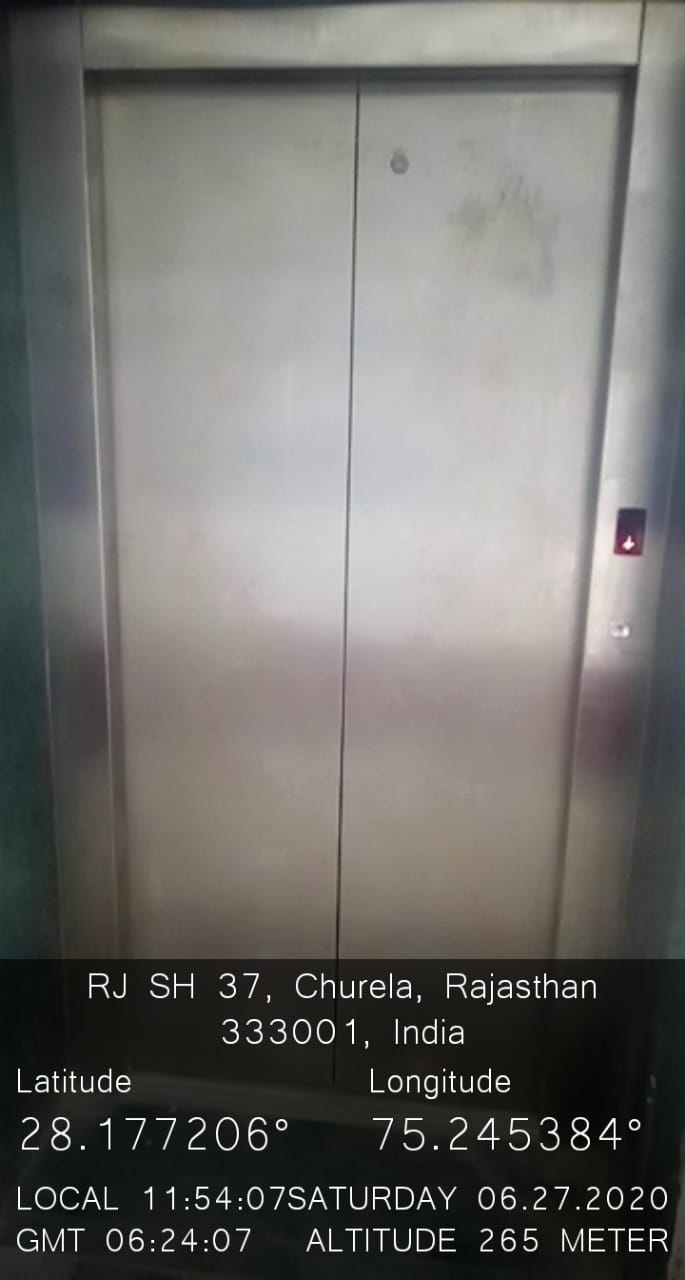 3. RampInstitute has ramp facility for Differently Abled (Divyangjan). Wheelchair is available in the campus for the Differently abled (Divyangjan) students/staff or injured.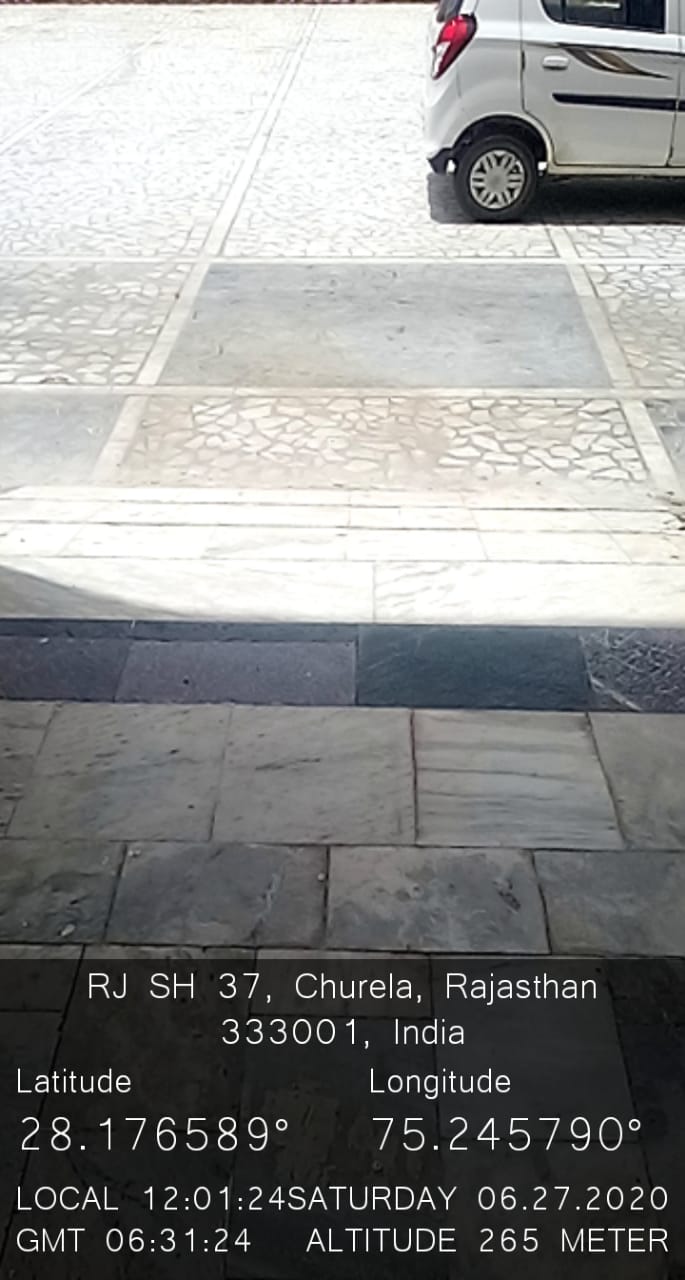 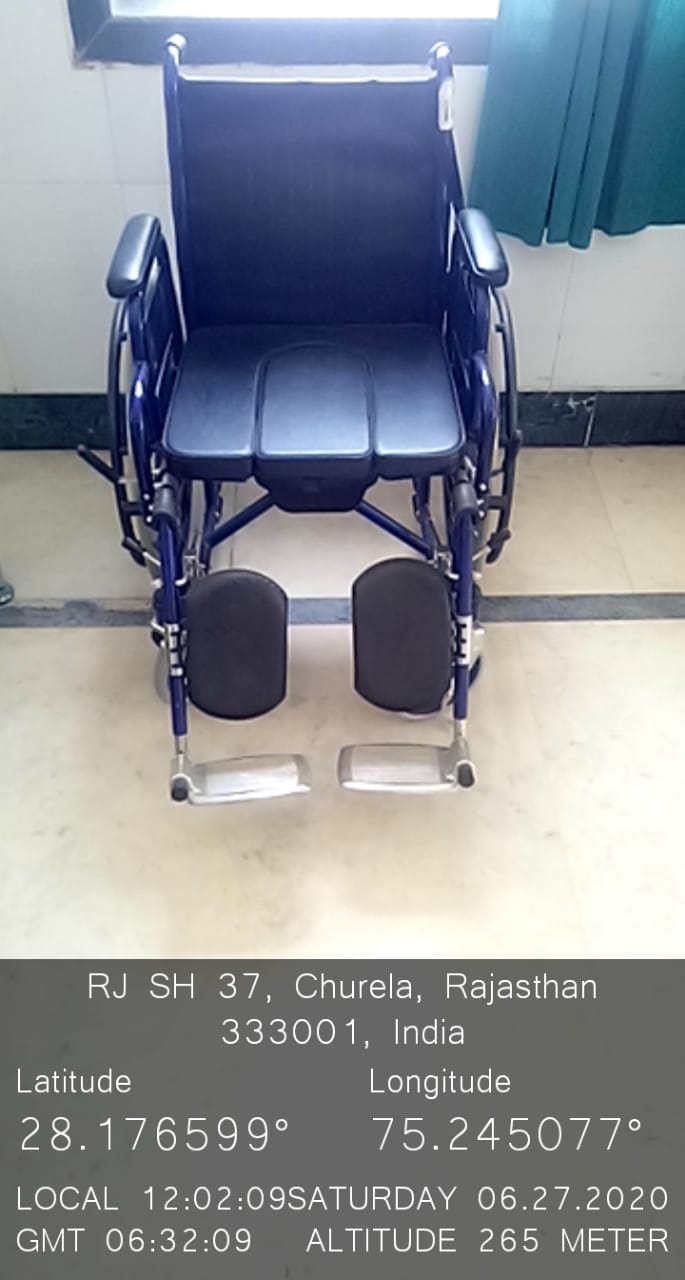 4. Rest Room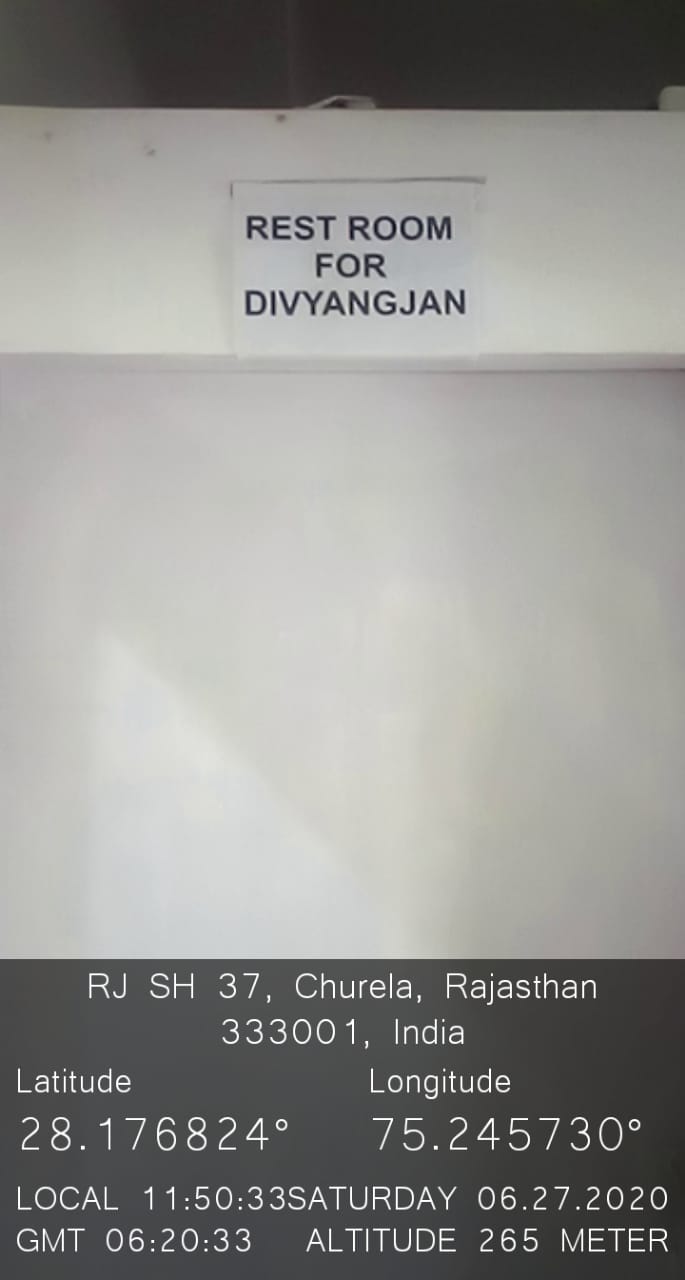 5. Scribes for ExaminationAs per the instructions of Shri JJT University, the institute provides scribes facility for Differently abled (Divyangjan) / injured student who are unable to write their examination.6. Any Other similar facility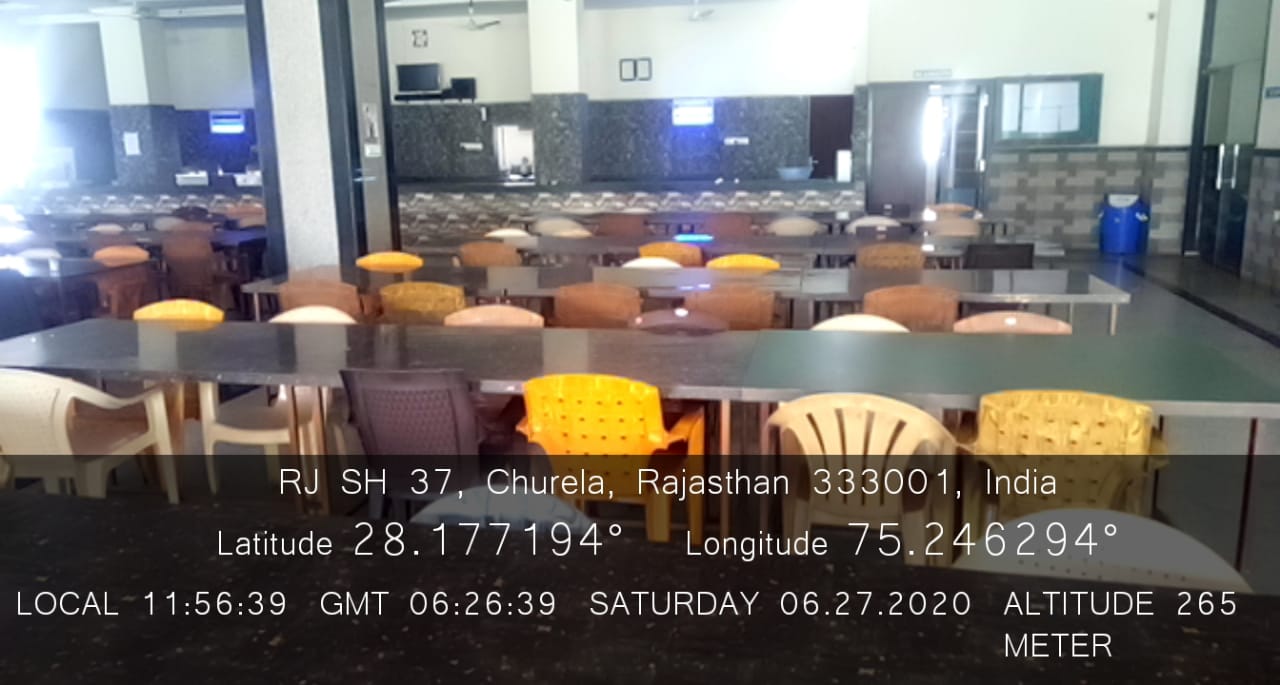 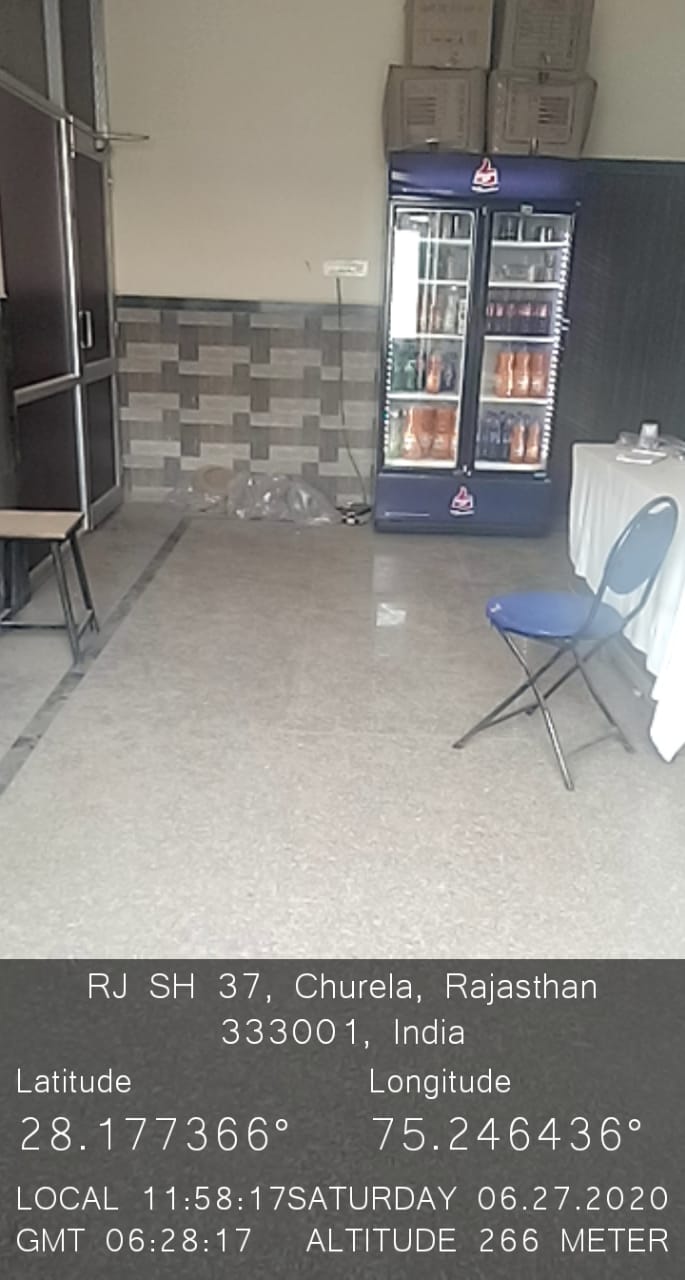             Canteen 			                                                         Provisional Store 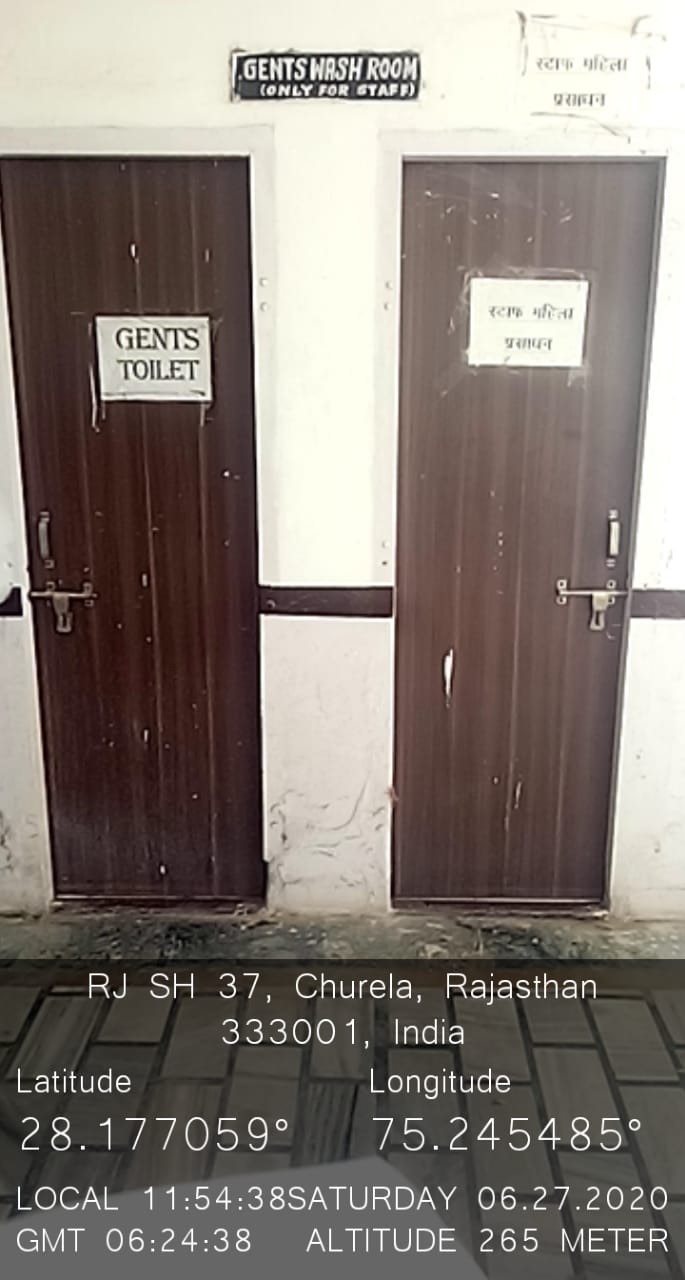 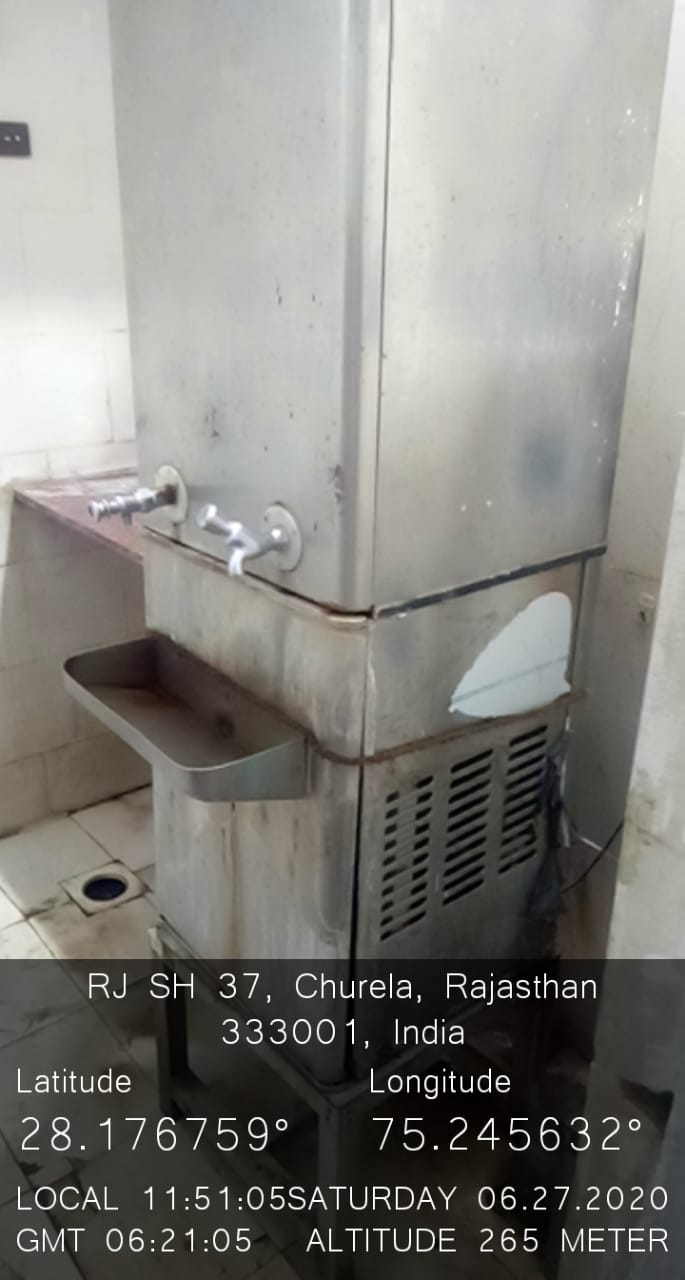 	Washroom	Water